Contact: Bill Rohde, GLCC Director, GLCCSchool Coordinator      Tel.:       651-633-9028Cell:       612-991-2775Email:    billrohde@msn.com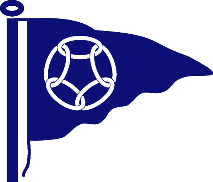 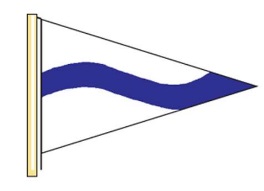 Great Lakes Cruising Club and Cruising Club of America Collaborate on Safety for Cruising Couples Training InitiativeThe Great Lakes Cruising Club (GLCC) is pleased to announce a new collaboration with the Cruising Club of America (CCA) to help make its “Safety for Cruising Couples” seminar more widely and very affordably available over the internet.Speaking to that new collaboration, CCA Commodore Tad Lhamon stated “The Cruising Club of America is delighted to support the Great Lakes Cruising Club's offering of the Safety for Cruising Couples webinar. This is a win-win for both clubs. The CCA strongly supports making safe approaches to boating - especially short-handed cruisers - available to the wide audiences of the GLCC webinars.”GLCC Commodore Niels R. Jensen concurred, stating “As most other boating organizations, the GLCC is focused on helping couples and short-handed crews safely enjoy their cruising experience. We’re particularly pleased to collaborate with the prestigious Cruising Club of America on this important safety initiative.”To register for this and other upcoming webinars visit www.GLCCSchool.com and click “Upcoming Classes” or “Recordings” to view the various webinars presently available for registration. To register for a class you must first enroll in GLCCSchool, a simple and free process of clicking “Free Enrollment” at the top of the screen. If you can’t make a scheduled live webinar there are opportunities to view and even register for a recording of the live event on demand after initial live broadcast. GLCCSchool classes are taught by industry specialists and GLCC-accredited sail or power boating colleagues, and cover everything from weather to maintenance, provisioning to navigation, safe boating to anchoring techniques, regional cruising guides to locking skills … and more. Each of these classes is easily accessible from your home computer or tablet. Several new instructors have joined the GLCCSchool faculty in support of its recently expanded offerings. For example, long time pacific coast cruisers, authors and seminar speakers Robert and Virginia Gleser are bringing their popular “Living and Working Together on a Boat 24X7” to GLCCSchool this season. Check the GLCCSchool.com web site for more information on this and other new and refreshed classes.GLCCSchool sessions typically run 60-90 minutes.  On average webinar registration is only $20.00, discounted to $15.00 for current Great Lakes Cruising Club (GLCC), United States Power Squadron (USPS) and Canadian Power and Sail Squadron (CPS) members. Selected webinars like the above-referenced Safety for Cruising Couples webinar are further discounted for all registrants.______________________ GLCCSchool is an offering of the Great Lakes Cruising Club, a non-profit organization of roughly 2500 US and Canadian members dedicated to encouraging recreational boaters to safely explore our five beautiful Great Lakes and connecting waterways. The club's business offices are located at 405 Water Street, Suite 101, Port Huron, MI 48060-5469 USA. For more information click www.glcclub.com.The Cruising Club of America is dedicated to offshore cruising, voyaging and the “adventurous use of the sea” through efforts to improve seamanship, the design of seaworthy yachts, safe yachting procedures and environmental awareness.  Founded in 1922, the Club has 11 stations throughout the U.S., Canada and Bermuda, with approximately 1300 members who are qualified by their experience in offshore passage making.  For more information on the CCA, go to http://www.cruisingclub.org.